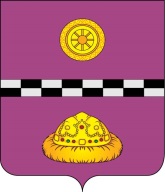 РЕШЕНИЕКЫВКÖРТÖДот    26.01.2015 г. № 400 1            г. Емва,  Республика КомиОб утверждении перечня муниципального имущества муниципального района«Княжпогостский», предлагаемого к передачев муниципальную собственность сельского поселения «Иоссер» В соответствии с Федеральным законом от 06.10.2003 г. № 131-ФЗ «Об общих принципах организации местного самоуправления в Российской Федерации», руководствуясь Положением о порядке управления и распоряжения муниципальной собственностью муниципального района «Княжпогостский», утвержденным решением Совета муниципального района «Княжпогостский» от 29.10.2007 г. № 58, Совет муниципального района «Княжпогостский»РЕШИЛ:        1. Утвердить перечень муниципального имущества муниципального района «Княжпогостский», предлагаемого к передаче в муниципальную собственность сельского поселения «Иоссер», согласно приложению к настоящему решению.        2. Поручить администрации муниципального района «Княжпогостский» подготовить документы для передачи муниципального имущества муниципального района «Княжпогостский» в муниципальную собственность сельского поселения «Иоссер».       3. Настоящее решение вступает в силу со дня его принятия.Глава муниципального района «Княжпогостский» -председатель Совета района					                  Н. А. ТуркинаПОПОВ В.А.		____________ЛИК А.Л.		_________________			НОФИТ Е.Ю.   	_________________МИХАЙЛОВ А.Б.		_________________			ТРЯСОВА Е.Н.		_________________Переченьмуниципального  имущества  муниципального района «Княжпогостский»,предлагаемого к передаче в муниципальную собственность сельского поселения «Иоссер»№п/пНаименование имуществаМестонахождение имуществаБалансовая стоимость, руб.1Горка Н=700 (Инв. № 013.6.0832)Республика Коми, Княжпогостский район, пст. Ропча, ул. Лесная, д. 627825,002Качалка-балансир(Инв. № 013.6.0829)Республика Коми, Княжпогостский район, пст. Ропча, ул. Лесная, д. 610868,003Спортивный комплекс(Инв. № 013.6.0829)Республика Коми, Княжпогостский район, пст. Ропча, ул. Лесная, д. 641814,004Стенка для метания(Инв. № 013.6.0832)Республика Коми, Княжпогостский район, пст. Ропча, ул. Лесная, д. 610192,005Стойка волейбольная (комплект) без сетки(Инв. № 013.6.0832)Республика Коми, Княжпогостский район, пст. Ропча, ул. Лесная, д. 69300,00